Приложение 1План мероприятий Касторенской средней общеобразовательной школы №2 по формированию и оценке функциональной грамотности обучающихся на2023-2024 уч. г.№ п/пНаименование мероприятияСрокиОтветственныеПланируемый результат1. Организационно-управленческая деятельность1. Организационно-управленческая деятельность1. Организационно-управленческая деятельность1. Организационно-управленческая деятельность1.1Разработка и утверждение школьного плана мероприятий, направленных на формирование и оценку функциональной грамотности обучающихся на 2023-2024 уч. г.Ноябрь 2023 г.Мартынова С.И.,Никитенко С.И.Рабочая группаУтвержден школьный план мероприятий, направленных на формирование и оценку функциональной грамотности обучающихся на 2023-2024 уч. г.1.2Обновление базы данных обучающихся 8-9 классов 2023-2024 уч. г.Декабрь  2023 г.Педагоги ООСформирована база данных обучающихся 8-9 классов 2023-2024 уч. г. 1.3Утверждение базы данных учителей, участвующих в формировании функциональной грамотности обучающихся 8-9 классов 2023-2024 уч. г. по 6 направлениям: читательская грамотность, математическая грамотность, финансовая грамотность, естественнонаучная грамотность, креативное мышление, глобальные компетенцииНоябрь  2023 г.Мартынова С.И.,Никитенко С.И.Рабочая группаСформирована база данных учителей, участвующих в формировании функциональной грамотности обучающихся 8-9 классов 2023-2024 уч. г.1.4Организация участия в  методических совещаниях, организованных  Министерством образования и науки Курской области, по вопросам формирования и оценки функциональной грамотности обучающихся2023г.-2024 г.Педагоги ООСистематическое участие в методических совещаниях с органами, осуществляющими управление в сфере образования муниципальных районов Курской области, по вопросам формирования и оценки функциональной грамотности обучающихся1.5Участие в совещаниях по формированию и оценке функциональной грамотности обучающихся Январь– май 2024 г.Директор Участие в совещаниях 1.6Актуализация планов работы в части формирования и оценки функциональной грамотности обучающихсяНоябрь -декабрь2023 г.Актуализированы планы работы в части формирования и оценки функциональной грамотности обучающихся1.7Информирование обучающихся	и педагогических работников о проводимых мероприятиях в области формирования и оценки функциональной грамотности.Размещение пресс-релизов, анонсов на официальных сайтах.	Создание постов в социальных сетях по вопросам функциональной грамотности. В течение2023-2024уч. г.Рабочая группаОрганизована	и проведена информационно-просветительская работа	с участниками образовательных отношений	по вопросам формирования	и оценки функциональной грамотности1.8Организация участия в  мониторинге выполнения регионального плана Курской области по формированию и оценке функциональной грамотности обучающихсяЕжеквартальноЕжеквартально осуществляется участие в  мониторинге выполнения регионального плана Курской области по формированию и оценке функциональной грамотности обучающихсяII. Работа с педагогами и образовательными организациямиII. Работа с педагогами и образовательными организациямиII. Работа с педагогами и образовательными организациямиII. Работа с педагогами и образовательными организациямиII. Работа с педагогами и образовательными организациямиII. Работа с педагогами и образовательными организациямиII. Работа с педагогами и образовательными организациямиII. Работа с педагогами и образовательными организациямиII. Работа с педагогами и образовательными организациямиII. Работа с педагогами и образовательными организациямиII. Работа с педагогами и образовательными организациямиII. Работа с педагогами и образовательными организациямиII. Работа с педагогами и образовательными организациямиII. Работа с педагогами и образовательными организациямиII. Работа с педагогами и образовательными организациямиII. Работа с педагогами и образовательными организациямиII. Работа с педагогами и образовательными организациямиII. Работа с педагогами и образовательными организациямиII. Работа с педагогами и образовательными организациямиII. Работа с педагогами и образовательными организациямиII. Работа с педагогами и образовательными организациямиII. Работа с педагогами и образовательными организациямиII. Работа с педагогами и образовательными организациямиII. Работа с педагогами и образовательными организациямиII. Работа с педагогами и образовательными организациямиII. Работа с педагогами и образовательными организациямиII. Работа с педагогами и образовательными организациямиII. Работа с педагогами и образовательными организациямиII. Работа с педагогами и образовательными организациямиII. Работа с педагогами и образовательными организациямиII. Работа с педагогами и образовательными организациямиII. Работа с педагогами и образовательными организациями2.1.2.1.2.1.2.1.Повышение квалификации педагогов по вопросам формирования и оценки функциональной грамотности обучающихсяПовышение квалификации педагогов по вопросам формирования и оценки функциональной грамотности обучающихсяПовышение квалификации педагогов по вопросам формирования и оценки функциональной грамотности обучающихсяПовышение квалификации педагогов по вопросам формирования и оценки функциональной грамотности обучающихсяПовышение квалификации педагогов по вопросам формирования и оценки функциональной грамотности обучающихсяПовышение квалификации педагогов по вопросам формирования и оценки функциональной грамотности обучающихсяПовышение квалификации педагогов по вопросам формирования и оценки функциональной грамотности обучающихсяПовышение квалификации педагогов по вопросам формирования и оценки функциональной грамотности обучающихсяПовышение квалификации педагогов по вопросам формирования и оценки функциональной грамотности обучающихсяПовышение квалификации педагогов по вопросам формирования и оценки функциональной грамотности обучающихсяПовышение квалификации педагогов по вопросам формирования и оценки функциональной грамотности обучающихсяПовышение квалификации педагогов по вопросам формирования и оценки функциональной грамотности обучающихсяПовышение квалификации педагогов по вопросам формирования и оценки функциональной грамотности обучающихсяПовышение квалификации педагогов по вопросам формирования и оценки функциональной грамотности обучающихсяПовышение квалификации педагогов по вопросам формирования и оценки функциональной грамотности обучающихсяПовышение квалификации педагогов по вопросам формирования и оценки функциональной грамотности обучающихсяПовышение квалификации педагогов по вопросам формирования и оценки функциональной грамотности обучающихсяПовышение квалификации педагогов по вопросам формирования и оценки функциональной грамотности обучающихсяПовышение квалификации педагогов по вопросам формирования и оценки функциональной грамотности обучающихсяПовышение квалификации педагогов по вопросам формирования и оценки функциональной грамотности обучающихсяПовышение квалификации педагогов по вопросам формирования и оценки функциональной грамотности обучающихсяПовышение квалификации педагогов по вопросам формирования и оценки функциональной грамотности обучающихсяПовышение квалификации педагогов по вопросам формирования и оценки функциональной грамотности обучающихсяПовышение квалификации педагогов по вопросам формирования и оценки функциональной грамотности обучающихсяПовышение квалификации педагогов по вопросам формирования и оценки функциональной грамотности обучающихсяПовышение квалификации педагогов по вопросам формирования и оценки функциональной грамотности обучающихсяПовышение квалификации педагогов по вопросам формирования и оценки функциональной грамотности обучающихсяПовышение квалификации педагогов по вопросам формирования и оценки функциональной грамотности обучающихся2.l. l2.l. l2.l. l2.l. lПовышение квалификации вопросам формирования и оценки функциональной грамотности обучающихся в ходе реализации дополнительных профессиональных программ 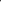 Повышение квалификации вопросам формирования и оценки функциональной грамотности обучающихся в ходе реализации дополнительных профессиональных программ Повышение квалификации вопросам формирования и оценки функциональной грамотности обучающихся в ходе реализации дополнительных профессиональных программ Повышение квалификации вопросам формирования и оценки функциональной грамотности обучающихся в ходе реализации дополнительных профессиональных программ Повышение квалификации вопросам формирования и оценки функциональной грамотности обучающихся в ходе реализации дополнительных профессиональных программ Повышение квалификации вопросам формирования и оценки функциональной грамотности обучающихся в ходе реализации дополнительных профессиональных программ Повышение квалификации вопросам формирования и оценки функциональной грамотности обучающихся в ходе реализации дополнительных профессиональных программ Повышение квалификации вопросам формирования и оценки функциональной грамотности обучающихся в ходе реализации дополнительных профессиональных программ 2023-2024 уч. г. 2023-2024 уч. г. 2023-2024 уч. г. 2023-2024 уч. г. 2023-2024 уч. г. 2023-2024 уч. г. 2023-2024 уч. г. Педагоги ООПедагоги ООПедагоги ООПедагоги ООПедагоги ООПедагоги ООФормирование у педагогов компетенций по вопросам формирования и оценки функциональной грамотности обучающихсяФормирование у педагогов компетенций по вопросам формирования и оценки функциональной грамотности обучающихсяФормирование у педагогов компетенций по вопросам формирования и оценки функциональной грамотности обучающихсяФормирование у педагогов компетенций по вопросам формирования и оценки функциональной грамотности обучающихсяФормирование у педагогов компетенций по вопросам формирования и оценки функциональной грамотности обучающихсяФормирование у педагогов компетенций по вопросам формирования и оценки функциональной грамотности обучающихсяФормирование у педагогов компетенций по вопросам формирования и оценки функциональной грамотности обучающихся2.1.22.1.22.1.22.1.2Организация и мастер-классов, уроков	по формирования  и оценки функциональной грамотностиОрганизация и мастер-классов, уроков	по формирования  и оценки функциональной грамотностиОрганизация и мастер-классов, уроков	по формирования  и оценки функциональной грамотностиОрганизация и мастер-классов, уроков	по формирования  и оценки функциональной грамотностиОрганизация и мастер-классов, уроков	по формирования  и оценки функциональной грамотностиОрганизация и мастер-классов, уроков	по формирования  и оценки функциональной грамотностиОрганизация и мастер-классов, уроков	по формирования  и оценки функциональной грамотностипроведение открытых вопросам 	В течение2023-2024 уч. г.В течение2023-2024 уч. г.В течение2023-2024 уч. г.В течение2023-2024 уч. г.В течение2023-2024 уч. г.В течение2023-2024 уч. г.В течение2023-2024 уч. г.РМК,       ОУРМК,       ОУРМК,       ОУРМК,       ОУРМК,       ОУРМК,       ОУСовершенствование практической подготовки слушателей курсов ПК в процессеСовершенствование практической подготовки слушателей курсов ПК в процессеСовершенствование практической подготовки слушателей курсов ПК в процессеСовершенствование практической подготовки слушателей курсов ПК в процессеСовершенствование практической подготовки слушателей курсов ПК в процессеСовершенствование практической подготовки слушателей курсов ПК в процессеСовершенствование практической подготовки слушателей курсов ПК в процессе2.1.32.1.32.1.32.1.3Организация прохождения обучения по дополнительнойпрофессиональной программе повышения квалификации «Содержание и методика преподавания финансовой грамотности различным категориям обучающихся», содержащей модуль «Оценка уровня финансовой грамотности обучающихся в рамках международной программы по оценке образовательных достижений  учащихся PISA»  Организация прохождения обучения по дополнительнойпрофессиональной программе повышения квалификации «Содержание и методика преподавания финансовой грамотности различным категориям обучающихся», содержащей модуль «Оценка уровня финансовой грамотности обучающихся в рамках международной программы по оценке образовательных достижений  учащихся PISA»  Организация прохождения обучения по дополнительнойпрофессиональной программе повышения квалификации «Содержание и методика преподавания финансовой грамотности различным категориям обучающихся», содержащей модуль «Оценка уровня финансовой грамотности обучающихся в рамках международной программы по оценке образовательных достижений  учащихся PISA»  Организация прохождения обучения по дополнительнойпрофессиональной программе повышения квалификации «Содержание и методика преподавания финансовой грамотности различным категориям обучающихся», содержащей модуль «Оценка уровня финансовой грамотности обучающихся в рамках международной программы по оценке образовательных достижений  учащихся PISA»  Организация прохождения обучения по дополнительнойпрофессиональной программе повышения квалификации «Содержание и методика преподавания финансовой грамотности различным категориям обучающихся», содержащей модуль «Оценка уровня финансовой грамотности обучающихся в рамках международной программы по оценке образовательных достижений  учащихся PISA»  Организация прохождения обучения по дополнительнойпрофессиональной программе повышения квалификации «Содержание и методика преподавания финансовой грамотности различным категориям обучающихся», содержащей модуль «Оценка уровня финансовой грамотности обучающихся в рамках международной программы по оценке образовательных достижений  учащихся PISA»  Организация прохождения обучения по дополнительнойпрофессиональной программе повышения квалификации «Содержание и методика преподавания финансовой грамотности различным категориям обучающихся», содержащей модуль «Оценка уровня финансовой грамотности обучающихся в рамках международной программы по оценке образовательных достижений  учащихся PISA»  Организация прохождения обучения по дополнительнойпрофессиональной программе повышения квалификации «Содержание и методика преподавания финансовой грамотности различным категориям обучающихся», содержащей модуль «Оценка уровня финансовой грамотности обучающихся в рамках международной программы по оценке образовательных достижений  учащихся PISA»  Февраль-апрель 2024 г.Февраль-апрель 2024 г.Февраль-апрель 2024 г.Февраль-апрель 2024 г.Февраль-апрель 2024 г.Февраль-апрель 2024 г.Совершенствование профессиональных компетенций педагогических работников по формированию финансовой грамотности обучающихсяСовершенствование профессиональных компетенций педагогических работников по формированию финансовой грамотности обучающихсяСовершенствование профессиональных компетенций педагогических работников по формированию финансовой грамотности обучающихсяСовершенствование профессиональных компетенций педагогических работников по формированию финансовой грамотности обучающихсяСовершенствование профессиональных компетенций педагогических работников по формированию финансовой грамотности обучающихся2.2.2.2.2.2.2.2.Совершенствование и организация методической поддержки педагогов и образовательных организаций по вопросам формирования и оценки функциональной грамотности обучающихсяСовершенствование и организация методической поддержки педагогов и образовательных организаций по вопросам формирования и оценки функциональной грамотности обучающихсяСовершенствование и организация методической поддержки педагогов и образовательных организаций по вопросам формирования и оценки функциональной грамотности обучающихсяСовершенствование и организация методической поддержки педагогов и образовательных организаций по вопросам формирования и оценки функциональной грамотности обучающихсяСовершенствование и организация методической поддержки педагогов и образовательных организаций по вопросам формирования и оценки функциональной грамотности обучающихсяСовершенствование и организация методической поддержки педагогов и образовательных организаций по вопросам формирования и оценки функциональной грамотности обучающихсяСовершенствование и организация методической поддержки педагогов и образовательных организаций по вопросам формирования и оценки функциональной грамотности обучающихсяСовершенствование и организация методической поддержки педагогов и образовательных организаций по вопросам формирования и оценки функциональной грамотности обучающихсяСовершенствование и организация методической поддержки педагогов и образовательных организаций по вопросам формирования и оценки функциональной грамотности обучающихсяСовершенствование и организация методической поддержки педагогов и образовательных организаций по вопросам формирования и оценки функциональной грамотности обучающихсяСовершенствование и организация методической поддержки педагогов и образовательных организаций по вопросам формирования и оценки функциональной грамотности обучающихсяСовершенствование и организация методической поддержки педагогов и образовательных организаций по вопросам формирования и оценки функциональной грамотности обучающихсяСовершенствование и организация методической поддержки педагогов и образовательных организаций по вопросам формирования и оценки функциональной грамотности обучающихсяСовершенствование и организация методической поддержки педагогов и образовательных организаций по вопросам формирования и оценки функциональной грамотности обучающихсяСовершенствование и организация методической поддержки педагогов и образовательных организаций по вопросам формирования и оценки функциональной грамотности обучающихсяСовершенствование и организация методической поддержки педагогов и образовательных организаций по вопросам формирования и оценки функциональной грамотности обучающихсяСовершенствование и организация методической поддержки педагогов и образовательных организаций по вопросам формирования и оценки функциональной грамотности обучающихсяСовершенствование и организация методической поддержки педагогов и образовательных организаций по вопросам формирования и оценки функциональной грамотности обучающихсяСовершенствование и организация методической поддержки педагогов и образовательных организаций по вопросам формирования и оценки функциональной грамотности обучающихсяСовершенствование и организация методической поддержки педагогов и образовательных организаций по вопросам формирования и оценки функциональной грамотности обучающихсяСовершенствование и организация методической поддержки педагогов и образовательных организаций по вопросам формирования и оценки функциональной грамотности обучающихсяСовершенствование и организация методической поддержки педагогов и образовательных организаций по вопросам формирования и оценки функциональной грамотности обучающихсяСовершенствование и организация методической поддержки педагогов и образовательных организаций по вопросам формирования и оценки функциональной грамотности обучающихсяСовершенствование и организация методической поддержки педагогов и образовательных организаций по вопросам формирования и оценки функциональной грамотности обучающихсяСовершенствование и организация методической поддержки педагогов и образовательных организаций по вопросам формирования и оценки функциональной грамотности обучающихсяСовершенствование и организация методической поддержки педагогов и образовательных организаций по вопросам формирования и оценки функциональной грамотности обучающихся2.2.12.2.12.2.12.2.1Формирование и систематическое наполнение материалами вкладки «Функциональная грамотность» на официальном сайте ОУ, организация публикаций в социальных сетях и официальных аккаунтах ОУФормирование и систематическое наполнение материалами вкладки «Функциональная грамотность» на официальном сайте ОУ, организация публикаций в социальных сетях и официальных аккаунтах ОУФормирование и систематическое наполнение материалами вкладки «Функциональная грамотность» на официальном сайте ОУ, организация публикаций в социальных сетях и официальных аккаунтах ОУФормирование и систематическое наполнение материалами вкладки «Функциональная грамотность» на официальном сайте ОУ, организация публикаций в социальных сетях и официальных аккаунтах ОУФормирование и систематическое наполнение материалами вкладки «Функциональная грамотность» на официальном сайте ОУ, организация публикаций в социальных сетях и официальных аккаунтах ОУФормирование и систематическое наполнение материалами вкладки «Функциональная грамотность» на официальном сайте ОУ, организация публикаций в социальных сетях и официальных аккаунтах ОУФормирование и систематическое наполнение материалами вкладки «Функциональная грамотность» на официальном сайте ОУ, организация публикаций в социальных сетях и официальных аккаунтах ОУФормирование и систематическое наполнение материалами вкладки «Функциональная грамотность» на официальном сайте ОУ, организация публикаций в социальных сетях и официальных аккаунтах ОУВ течение2023-2024 уч. г.В течение2023-2024 уч. г.В течение2023-2024 уч. г.В течение2023-2024 уч. г.В течение2023-2024 уч. г.В течение2023-2024 уч. г.Полунчукова Е.В.Полунчукова Е.В.Полунчукова Е.В.Полунчукова Е.В.Полунчукова Е.В.Полунчукова Е.В.Полунчукова Е.В.Создание	и сопровождение информационно-методического контента	по формированию и оценке функциональной грамотности обучающихсяСоздание	и сопровождение информационно-методического контента	по формированию и оценке функциональной грамотности обучающихсяСоздание	и сопровождение информационно-методического контента	по формированию и оценке функциональной грамотности обучающихсяСоздание	и сопровождение информационно-методического контента	по формированию и оценке функциональной грамотности обучающихсяСоздание	и сопровождение информационно-методического контента	по формированию и оценке функциональной грамотности обучающихся2.2.22.2.22.2.22.2.2 Участие в семинаре для ответственных в Касторенском районе за формирование математической грамотности Участие в семинаре для ответственных в Касторенском районе за формирование математической грамотности Участие в семинаре для ответственных в Касторенском районе за формирование математической грамотности Участие в семинаре для ответственных в Касторенском районе за формирование математической грамотности Участие в семинаре для ответственных в Касторенском районе за формирование математической грамотности Участие в семинаре для ответственных в Касторенском районе за формирование математической грамотности Участие в семинаре для ответственных в Касторенском районе за формирование математической грамотности Участие в семинаре для ответственных в Касторенском районе за формирование математической грамотностиЯнварь2024Январь2024Январь2024Январь2024Январь2024Январь2024Мартынова С.И.Мартынова С.И.Мартынова С.И.Мартынова С.И.Мартынова С.И.Мартынова С.И.Мартынова С.И.Участие в семинареУчастие в семинареУчастие в семинареУчастие в семинареУчастие в семинаре2.2.32.2.32.2.32.2.3Участие в семинаре «Формирование функциональной грамотности обучающихся в курсе биологии, посредством использования педагогических технологий»Участие в семинаре «Формирование функциональной грамотности обучающихся в курсе биологии, посредством использования педагогических технологий»Участие в семинаре «Формирование функциональной грамотности обучающихся в курсе биологии, посредством использования педагогических технологий»Участие в семинаре «Формирование функциональной грамотности обучающихся в курсе биологии, посредством использования педагогических технологий»Участие в семинаре «Формирование функциональной грамотности обучающихся в курсе биологии, посредством использования педагогических технологий»Участие в семинаре «Формирование функциональной грамотности обучающихся в курсе биологии, посредством использования педагогических технологий»Участие в семинаре «Формирование функциональной грамотности обучающихся в курсе биологии, посредством использования педагогических технологий»Участие в семинаре «Формирование функциональной грамотности обучающихся в курсе биологии, посредством использования педагогических технологий»Март 2024Март 2024Март 2024Март 2024Март 2024Март 2024Солодилов С.В.Солодилов С.В.Солодилов С.В.Солодилов С.В.Солодилов С.В.Солодилов С.В.Солодилов С.В.Участие в семинареУчастие в семинареУчастие в семинареУчастие в семинареУчастие в семинаре2.2.42.2.42.2.42.2.4Участие в мастер-классе «Формирование креативного мышления в рамках развития функциональной грамотности школьников» ответственных за формирование функциональной грамотности обучающихся в образовательных организациях Касторенского района Участие в мастер-классе «Формирование креативного мышления в рамках развития функциональной грамотности школьников» ответственных за формирование функциональной грамотности обучающихся в образовательных организациях Касторенского района Участие в мастер-классе «Формирование креативного мышления в рамках развития функциональной грамотности школьников» ответственных за формирование функциональной грамотности обучающихся в образовательных организациях Касторенского района Участие в мастер-классе «Формирование креативного мышления в рамках развития функциональной грамотности школьников» ответственных за формирование функциональной грамотности обучающихся в образовательных организациях Касторенского района Участие в мастер-классе «Формирование креативного мышления в рамках развития функциональной грамотности школьников» ответственных за формирование функциональной грамотности обучающихся в образовательных организациях Касторенского района Участие в мастер-классе «Формирование креативного мышления в рамках развития функциональной грамотности школьников» ответственных за формирование функциональной грамотности обучающихся в образовательных организациях Касторенского района Участие в мастер-классе «Формирование креативного мышления в рамках развития функциональной грамотности школьников» ответственных за формирование функциональной грамотности обучающихся в образовательных организациях Касторенского района Участие в мастер-классе «Формирование креативного мышления в рамках развития функциональной грамотности школьников» ответственных за формирование функциональной грамотности обучающихся в образовательных организациях Касторенского района Март 2024Март 2024Март 2024Март 2024Март 2024Март 2024       РМК       РМК       РМК       РМК       РМК       РМК       РМКПовышение компетентности Повышение компетентности Повышение компетентности Повышение компетентности Повышение компетентности Повышение компетентности Повышение компетентности Повышение компетентности 2.3.2.3.2.3.2.3.Мероприятия по обсуждению и распространению эффективных практик по формированию и оценке функциональной грамотности обучающихсяМероприятия по обсуждению и распространению эффективных практик по формированию и оценке функциональной грамотности обучающихсяМероприятия по обсуждению и распространению эффективных практик по формированию и оценке функциональной грамотности обучающихсяМероприятия по обсуждению и распространению эффективных практик по формированию и оценке функциональной грамотности обучающихсяМероприятия по обсуждению и распространению эффективных практик по формированию и оценке функциональной грамотности обучающихсяМероприятия по обсуждению и распространению эффективных практик по формированию и оценке функциональной грамотности обучающихсяМероприятия по обсуждению и распространению эффективных практик по формированию и оценке функциональной грамотности обучающихсяМероприятия по обсуждению и распространению эффективных практик по формированию и оценке функциональной грамотности обучающихсяМероприятия по обсуждению и распространению эффективных практик по формированию и оценке функциональной грамотности обучающихсяМероприятия по обсуждению и распространению эффективных практик по формированию и оценке функциональной грамотности обучающихсяМероприятия по обсуждению и распространению эффективных практик по формированию и оценке функциональной грамотности обучающихсяМероприятия по обсуждению и распространению эффективных практик по формированию и оценке функциональной грамотности обучающихсяМероприятия по обсуждению и распространению эффективных практик по формированию и оценке функциональной грамотности обучающихсяМероприятия по обсуждению и распространению эффективных практик по формированию и оценке функциональной грамотности обучающихсяМероприятия по обсуждению и распространению эффективных практик по формированию и оценке функциональной грамотности обучающихсяМероприятия по обсуждению и распространению эффективных практик по формированию и оценке функциональной грамотности обучающихсяМероприятия по обсуждению и распространению эффективных практик по формированию и оценке функциональной грамотности обучающихсяМероприятия по обсуждению и распространению эффективных практик по формированию и оценке функциональной грамотности обучающихсяМероприятия по обсуждению и распространению эффективных практик по формированию и оценке функциональной грамотности обучающихсяМероприятия по обсуждению и распространению эффективных практик по формированию и оценке функциональной грамотности обучающихсяМероприятия по обсуждению и распространению эффективных практик по формированию и оценке функциональной грамотности обучающихсяМероприятия по обсуждению и распространению эффективных практик по формированию и оценке функциональной грамотности обучающихсяМероприятия по обсуждению и распространению эффективных практик по формированию и оценке функциональной грамотности обучающихсяМероприятия по обсуждению и распространению эффективных практик по формированию и оценке функциональной грамотности обучающихсяМероприятия по обсуждению и распространению эффективных практик по формированию и оценке функциональной грамотности обучающихсяМероприятия по обсуждению и распространению эффективных практик по формированию и оценке функциональной грамотности обучающихсяМероприятия по обсуждению и распространению эффективных практик по формированию и оценке функциональной грамотности обучающихсяМероприятия по обсуждению и распространению эффективных практик по формированию и оценке функциональной грамотности обучающихсяМероприятия по обсуждению и распространению эффективных практик по формированию и оценке функциональной грамотности обучающихся2.3.12.3.12.3.12.3.1Проведение методических дней на уровне образовательных организаций по вопросам формирования и оценки функциональной грамотности обучающихсяПроведение методических дней на уровне образовательных организаций по вопросам формирования и оценки функциональной грамотности обучающихсяПроведение методических дней на уровне образовательных организаций по вопросам формирования и оценки функциональной грамотности обучающихсяПроведение методических дней на уровне образовательных организаций по вопросам формирования и оценки функциональной грамотности обучающихсяПроведение методических дней на уровне образовательных организаций по вопросам формирования и оценки функциональной грамотности обучающихсяПроведение методических дней на уровне образовательных организаций по вопросам формирования и оценки функциональной грамотности обучающихсяПроведение методических дней на уровне образовательных организаций по вопросам формирования и оценки функциональной грамотности обучающихсяПроведение методических дней на уровне образовательных организаций по вопросам формирования и оценки функциональной грамотности обучающихсяВ течение2023-2024 уч. г.В течение2023-2024 уч. г.В течение2023-2024 уч. г.В течение2023-2024 уч. г.В течение2023-2024 уч. г.В течение2023-2024 уч. г.Педагоги ООПедагоги ООПедагоги ООПедагоги ООПедагоги ООПедагоги ООПедагоги ООРаспространение эффективных муниципальных практик формирования функциональной грамотности обучающихсяРаспространение эффективных муниципальных практик формирования функциональной грамотности обучающихсяРаспространение эффективных муниципальных практик формирования функциональной грамотности обучающихсяРаспространение эффективных муниципальных практик формирования функциональной грамотности обучающихсяРаспространение эффективных муниципальных практик формирования функциональной грамотности обучающихсяРаспространение эффективных муниципальных практик формирования функциональной грамотности обучающихсяии2.3.22.3.22.3.22.3.2Участие в Региональном дне учителя математики «Формирование математической грамотности обучающихся на уроках и вне очной деятельности» (из опыта работы районных методических объединений)Участие в Региональном дне учителя математики «Формирование математической грамотности обучающихся на уроках и вне очной деятельности» (из опыта работы районных методических объединений)Участие в Региональном дне учителя математики «Формирование математической грамотности обучающихся на уроках и вне очной деятельности» (из опыта работы районных методических объединений)Участие в Региональном дне учителя математики «Формирование математической грамотности обучающихся на уроках и вне очной деятельности» (из опыта работы районных методических объединений)Участие в Региональном дне учителя математики «Формирование математической грамотности обучающихся на уроках и вне очной деятельности» (из опыта работы районных методических объединений)Участие в Региональном дне учителя математики «Формирование математической грамотности обучающихся на уроках и вне очной деятельности» (из опыта работы районных методических объединений)Участие в Региональном дне учителя математики «Формирование математической грамотности обучающихся на уроках и вне очной деятельности» (из опыта работы районных методических объединений)Участие в Региональном дне учителя математики «Формирование математической грамотности обучающихся на уроках и вне очной деятельности» (из опыта работы районных методических объединений)Март 2024Март 2024Март 2024Март 2024Март 2024Март 2024Моргачева Т.В.Моргачева Т.В.Моргачева Т.В.Моргачева Т.В.Моргачева Т.В.Моргачева Т.В.Моргачева Т.В.Повышение компетентности.Повышение компетентности.Повышение компетентности.Повышение компетентности.Повышение компетентности.Повышение компетентности.2.3.32.3.32.3.32.3.32.3.3Участие в методических семинарах для ответственных за формирование финансовой грамотности на тему «Онлайн-уроки финансовой грамотности: инструмент для педагога»Участие в методических семинарах для ответственных за формирование финансовой грамотности на тему «Онлайн-уроки финансовой грамотности: инструмент для педагога»Участие в методических семинарах для ответственных за формирование финансовой грамотности на тему «Онлайн-уроки финансовой грамотности: инструмент для педагога»Участие в методических семинарах для ответственных за формирование финансовой грамотности на тему «Онлайн-уроки финансовой грамотности: инструмент для педагога»Участие в методических семинарах для ответственных за формирование финансовой грамотности на тему «Онлайн-уроки финансовой грамотности: инструмент для педагога»Участие в методических семинарах для ответственных за формирование финансовой грамотности на тему «Онлайн-уроки финансовой грамотности: инструмент для педагога»Участие в методических семинарах для ответственных за формирование финансовой грамотности на тему «Онлайн-уроки финансовой грамотности: инструмент для педагога»Участие в методических семинарах для ответственных за формирование финансовой грамотности на тему «Онлайн-уроки финансовой грамотности: инструмент для педагога»29.11.202315.12.202329.11.202315.12.202329.11.202315.12.202329.11.202315.12.202329.11.202315.12.202329.11.202315.12.2023Педагоги ОО Педагоги ОО Педагоги ОО Педагоги ОО Педагоги ОО Педагоги ОО Педагоги ОО Повышение компетентностиПовышение компетентностиПовышение компетентностиПовышение компетентностиПовышение компетентностиПовышение компетентности2.3.42.3.42.3.42.3.42.3.4Участие в Фестивале стажировочных площадок по формированию математической и естественно-научной грамотности обучающихсяУчастие в Фестивале стажировочных площадок по формированию математической и естественно-научной грамотности обучающихсяУчастие в Фестивале стажировочных площадок по формированию математической и естественно-научной грамотности обучающихсяУчастие в Фестивале стажировочных площадок по формированию математической и естественно-научной грамотности обучающихсяУчастие в Фестивале стажировочных площадок по формированию математической и естественно-научной грамотности обучающихсяУчастие в Фестивале стажировочных площадок по формированию математической и естественно-научной грамотности обучающихсяУчастие в Фестивале стажировочных площадок по формированию математической и естественно-научной грамотности обучающихсяУчастие в Фестивале стажировочных площадок по формированию математической и естественно-научной грамотности обучающихсяНоябрь2024 г.Ноябрь2024 г.Ноябрь2024 г.Ноябрь2024 г.Ноябрь2024 г.Ноябрь2024 г.Педагоги Педагоги Педагоги Педагоги Педагоги Педагоги Педагоги обобщение успешных практик обобщение успешных практик обобщение успешных практик обобщение успешных практик обобщение успешных практик обобщение успешных практик 2.3.52.3.52.3.52.3.52.3.52.3.52.3.5Участие в МежрегиональномПедагогическом	марафоне «Формирование функциональной грамотности обучающихся»Участие в МежрегиональномПедагогическом	марафоне «Формирование функциональной грамотности обучающихся»Участие в МежрегиональномПедагогическом	марафоне «Формирование функциональной грамотности обучающихся»Участие в МежрегиональномПедагогическом	марафоне «Формирование функциональной грамотности обучающихся»Участие в МежрегиональномПедагогическом	марафоне «Формирование функциональной грамотности обучающихся»Участие в МежрегиональномПедагогическом	марафоне «Формирование функциональной грамотности обучающихся»Участие в МежрегиональномПедагогическом	марафоне «Формирование функциональной грамотности обучающихся»В течение 2023-2024 уч. г.В течение 2023-2024 уч. г.В течение 2023-2024 уч. г.В течение 2023-2024 уч. г.В течение 2023-2024 уч. г.В течение 2023-2024 уч. г.ПедагогиПедагогиПедагогиПедагогиПедагогиПовышениекомпетентности Повышениекомпетентности Повышениекомпетентности Повышениекомпетентности Повышениекомпетентности Повышениекомпетентности Повышениекомпетентности 2.3.62.3.62.3.62.3.62.3.62.3.6Участие в методическом семинаре дляответственных за формирование финансовой грамотности по вопросам участия в мониторинге внедрения финансовойграмотности	 в образовательном процессе, проводимом НИФИ МинфинаРоссииУчастие в методическом семинаре дляответственных за формирование финансовой грамотности по вопросам участия в мониторинге внедрения финансовойграмотности	 в образовательном процессе, проводимом НИФИ МинфинаРоссииУчастие в методическом семинаре дляответственных за формирование финансовой грамотности по вопросам участия в мониторинге внедрения финансовойграмотности	 в образовательном процессе, проводимом НИФИ МинфинаРоссииУчастие в методическом семинаре дляответственных за формирование финансовой грамотности по вопросам участия в мониторинге внедрения финансовойграмотности	 в образовательном процессе, проводимом НИФИ МинфинаРоссииУчастие в методическом семинаре дляответственных за формирование финансовой грамотности по вопросам участия в мониторинге внедрения финансовойграмотности	 в образовательном процессе, проводимом НИФИ МинфинаРоссииУчастие в методическом семинаре дляответственных за формирование финансовой грамотности по вопросам участия в мониторинге внедрения финансовойграмотности	 в образовательном процессе, проводимом НИФИ МинфинаРоссииУчастие в методическом семинаре дляответственных за формирование финансовой грамотности по вопросам участия в мониторинге внедрения финансовойграмотности	 в образовательном процессе, проводимом НИФИ МинфинаРоссииУчастие в методическом семинаре дляответственных за формирование финансовой грамотности по вопросам участия в мониторинге внедрения финансовойграмотности	 в образовательном процессе, проводимом НИФИ МинфинаРоссииУчастие в методическом семинаре дляответственных за формирование финансовой грамотности по вопросам участия в мониторинге внедрения финансовойграмотности	 в образовательном процессе, проводимом НИФИ МинфинаРоссииУчастие в методическом семинаре дляответственных за формирование финансовой грамотности по вопросам участия в мониторинге внедрения финансовойграмотности	 в образовательном процессе, проводимом НИФИ МинфинаРоссииЯнварь2024 г.Январь2024 г.Январь2024 г.Январь2024 г.Январь2024 г.Педагоги  Педагоги  Педагоги  Педагоги  Педагоги  Педагоги  Повышение компетентностиПовышение компетентностиПовышение компетентностиииии2.3.72.3.72.3.72.3.72.3.72.3.72.3.7Участие в семинаре-практикуме”Читательская грамотность: развитие профессиональной компетентности педагогов“Участие в семинаре-практикуме”Читательская грамотность: развитие профессиональной компетентности педагогов“Участие в семинаре-практикуме”Читательская грамотность: развитие профессиональной компетентности педагогов“Участие в семинаре-практикуме”Читательская грамотность: развитие профессиональной компетентности педагогов“Участие в семинаре-практикуме”Читательская грамотность: развитие профессиональной компетентности педагогов“Участие в семинаре-практикуме”Читательская грамотность: развитие профессиональной компетентности педагогов“Участие в семинаре-практикуме”Читательская грамотность: развитие профессиональной компетентности педагогов“март 2024-октябрь2024март 2024-октябрь2024март 2024-октябрь2024март 2024-октябрь2024март 2024-октябрь2024март 2024-октябрь2024март 2024-октябрь2024Педагоги Педагоги Педагоги Педагоги Педагоги Педагоги Повышение компетентности педагогов вопросах формирования функциональной грамотности обучающихсяПовышение компетентности педагогов вопросах формирования функциональной грамотности обучающихсяПовышение компетентности педагогов вопросах формирования функциональной грамотности обучающихсяПовышение компетентности педагогов вопросах формирования функциональной грамотности обучающихсяввв2.3.82.3.82.3.82.3.82.3.82.3.82.3.8 Участие в методическом семинаре для ответственных за формирование финансовой грамотности по вопросам организации и участия обучающихся в финальных мероприятиях Всероссийской олимпиады по финансовой грамотности, устойчивому развитию и защите прав потребителей финансовых услуг «Финатлон для старшеклассников» на базе ФГБОУ ВО «Курский государственный университет»    Участие в методическом семинаре для ответственных за формирование финансовой грамотности по вопросам организации и участия обучающихся в финальных мероприятиях Всероссийской олимпиады по финансовой грамотности, устойчивому развитию и защите прав потребителей финансовых услуг «Финатлон для старшеклассников» на базе ФГБОУ ВО «Курский государственный университет»    Участие в методическом семинаре для ответственных за формирование финансовой грамотности по вопросам организации и участия обучающихся в финальных мероприятиях Всероссийской олимпиады по финансовой грамотности, устойчивому развитию и защите прав потребителей финансовых услуг «Финатлон для старшеклассников» на базе ФГБОУ ВО «Курский государственный университет»    Участие в методическом семинаре для ответственных за формирование финансовой грамотности по вопросам организации и участия обучающихся в финальных мероприятиях Всероссийской олимпиады по финансовой грамотности, устойчивому развитию и защите прав потребителей финансовых услуг «Финатлон для старшеклассников» на базе ФГБОУ ВО «Курский государственный университет»    Участие в методическом семинаре для ответственных за формирование финансовой грамотности по вопросам организации и участия обучающихся в финальных мероприятиях Всероссийской олимпиады по финансовой грамотности, устойчивому развитию и защите прав потребителей финансовых услуг «Финатлон для старшеклассников» на базе ФГБОУ ВО «Курский государственный университет»    Участие в методическом семинаре для ответственных за формирование финансовой грамотности по вопросам организации и участия обучающихся в финальных мероприятиях Всероссийской олимпиады по финансовой грамотности, устойчивому развитию и защите прав потребителей финансовых услуг «Финатлон для старшеклассников» на базе ФГБОУ ВО «Курский государственный университет»    Участие в методическом семинаре для ответственных за формирование финансовой грамотности по вопросам организации и участия обучающихся в финальных мероприятиях Всероссийской олимпиады по финансовой грамотности, устойчивому развитию и защите прав потребителей финансовых услуг «Финатлон для старшеклассников» на базе ФГБОУ ВО «Курский государственный университет»   Февраль2024 г.Февраль2024 г.Февраль2024 г.Февраль2024 г.Февраль2024 г.Февраль2024 г.Февраль2024 г.ПедагогиПедагогиПедагогиПедагогиПедагогиПедагогиПовышение квалификацииПовышение квалификацииПовышение квалификацииПовышение квалификации2.3.92.3.92.3.92.3.92.3.92.3.92.3.9Участие в Педагогическом марафоне по читательской грамотности”Читаем-понимаем-применяем!”Участие в Педагогическом марафоне по читательской грамотности”Читаем-понимаем-применяем!”Участие в Педагогическом марафоне по читательской грамотности”Читаем-понимаем-применяем!”Участие в Педагогическом марафоне по читательской грамотности”Читаем-понимаем-применяем!”Участие в Педагогическом марафоне по читательской грамотности”Читаем-понимаем-применяем!”Участие в Педагогическом марафоне по читательской грамотности”Читаем-понимаем-применяем!”Участие в Педагогическом марафоне по читательской грамотности”Читаем-понимаем-применяем!”Апрель 2024- ноябрь2024Апрель 2024- ноябрь2024Апрель 2024- ноябрь2024Апрель 2024- ноябрь2024Апрель 2024- ноябрь2024Апрель 2024- ноябрь2024Апрель 2024- ноябрь2024Березина С.Н. Чиркова О.Н.Березина С.Н. Чиркова О.Н.Березина С.Н. Чиркова О.Н.Березина С.Н. Чиркова О.Н.Березина С.Н. Чиркова О.Н.Березина С.Н. Чиркова О.Н.Участие в марафонеУчастие в марафонеУчастие в марафонеУчастие в марафоне2.3.102.3.102.3.102.3.102.3.102.3.102.3.10Участие в семинаре «Эффективные приёмы работы по формированию естественнонаучной грамотности в урочной и внеурочной деятельности по физики»Участие в семинаре «Эффективные приёмы работы по формированию естественнонаучной грамотности в урочной и внеурочной деятельности по физики»Участие в семинаре «Эффективные приёмы работы по формированию естественнонаучной грамотности в урочной и внеурочной деятельности по физики»Участие в семинаре «Эффективные приёмы работы по формированию естественнонаучной грамотности в урочной и внеурочной деятельности по физики»Участие в семинаре «Эффективные приёмы работы по формированию естественнонаучной грамотности в урочной и внеурочной деятельности по физики»Участие в семинаре «Эффективные приёмы работы по формированию естественнонаучной грамотности в урочной и внеурочной деятельности по физики»Участие в семинаре «Эффективные приёмы работы по формированию естественнонаучной грамотности в урочной и внеурочной деятельности по физики»Апрель 2024Апрель 2024Апрель 2024Апрель 2024Апрель 2024Апрель 2024Апрель 2024Полева И.Н. Полева И.Н. Полева И.Н. Полева И.Н. Полева И.Н. Полева И.Н. Повышение компетентности Повышение компетентности Повышение компетентности Повышение компетентности 2.3.112.3.112.3.112.3.112.3.112.3.112.3.11Участие в вебинаре  «Особенности формирования функциональной здоровьесберегающей грамотности	обучающихся (учителя химии)»Участие в вебинаре  «Особенности формирования функциональной здоровьесберегающей грамотности	обучающихся (учителя химии)»Участие в вебинаре  «Особенности формирования функциональной здоровьесберегающей грамотности	обучающихся (учителя химии)»Участие в вебинаре  «Особенности формирования функциональной здоровьесберегающей грамотности	обучающихся (учителя химии)»Участие в вебинаре  «Особенности формирования функциональной здоровьесберегающей грамотности	обучающихся (учителя химии)»Участие в вебинаре  «Особенности формирования функциональной здоровьесберегающей грамотности	обучающихся (учителя химии)»Участие в вебинаре  «Особенности формирования функциональной здоровьесберегающей грамотности	обучающихся (учителя химии)»Февраль 2024Февраль 2024Февраль 2024Февраль 2024Февраль 2024Февраль 2024Февраль 2024Гладских Е.Н. Гладских Е.Н. Гладских Е.Н. Гладских Е.Н. Гладских Е.Н. Гладских Е.Н. Повышение компетентности Повышение компетентности Повышение компетентности Повышение компетентности 2.4.Мероприятия по разработке научно-методического обеспечения по     формированию и оценке функциональной грамотности обучающихсяМероприятия по разработке научно-методического обеспечения по     формированию и оценке функциональной грамотности обучающихсяМероприятия по разработке научно-методического обеспечения по     формированию и оценке функциональной грамотности обучающихсяМероприятия по разработке научно-методического обеспечения по     формированию и оценке функциональной грамотности обучающихсяМероприятия по разработке научно-методического обеспечения по     формированию и оценке функциональной грамотности обучающихсяМероприятия по разработке научно-методического обеспечения по     формированию и оценке функциональной грамотности обучающихсяМероприятия по разработке научно-методического обеспечения по     формированию и оценке функциональной грамотности обучающихсяМероприятия по разработке научно-методического обеспечения по     формированию и оценке функциональной грамотности обучающихсяМероприятия по разработке научно-методического обеспечения по     формированию и оценке функциональной грамотности обучающихсяМероприятия по разработке научно-методического обеспечения по     формированию и оценке функциональной грамотности обучающихсяМероприятия по разработке научно-методического обеспечения по     формированию и оценке функциональной грамотности обучающихсяМероприятия по разработке научно-методического обеспечения по     формированию и оценке функциональной грамотности обучающихсяМероприятия по разработке научно-методического обеспечения по     формированию и оценке функциональной грамотности обучающихсяМероприятия по разработке научно-методического обеспечения по     формированию и оценке функциональной грамотности обучающихсяМероприятия по разработке научно-методического обеспечения по     формированию и оценке функциональной грамотности обучающихсяМероприятия по разработке научно-методического обеспечения по     формированию и оценке функциональной грамотности обучающихсяМероприятия по разработке научно-методического обеспечения по     формированию и оценке функциональной грамотности обучающихсяМероприятия по разработке научно-методического обеспечения по     формированию и оценке функциональной грамотности обучающихсяМероприятия по разработке научно-методического обеспечения по     формированию и оценке функциональной грамотности обучающихся2.4.1Продолжить формирования репозитория — информационно-методического банка данных и рекомендательной библиографииПродолжить формирования репозитория — информационно-методического банка данных и рекомендательной библиографииПродолжить формирования репозитория — информационно-методического банка данных и рекомендательной библиографииПродолжить формирования репозитория — информационно-методического банка данных и рекомендательной библиографииПродолжить формирования репозитория — информационно-методического банка данных и рекомендательной библиографииВ течение2023-2024 уч. г.В течение2023-2024 уч. г.В течение2023-2024 уч. г.В течение2023-2024 уч. г.В течение2023-2024 уч. г.В течение2023-2024 уч. г.Березина С.Н.Березина С.Н.Березина С.Н.Березина С.Н.Березина С.Н.Березина С.Н.РепозиторийРепозиторийIII. Работа с обучающимисяIII. Работа с обучающимисяIII. Работа с обучающимисяIII. Работа с обучающимисяIII. Работа с обучающимисяIII. Работа с обучающимисяIII. Работа с обучающимисяIII. Работа с обучающимисяIII. Работа с обучающимисяIII. Работа с обучающимисяIII. Работа с обучающимисяIII. Работа с обучающимисяIII. Работа с обучающимисяIII. Работа с обучающимисяIII. Работа с обучающимисяIII. Работа с обучающимисяIII. Работа с обучающимисяIII. Работа с обучающимисяIII. Работа с обучающимисяIII. Работа с обучающимися3.1.Работа с обучающимися в урочной деятельности по формированию функциональной грамотностиРабота с обучающимися в урочной деятельности по формированию функциональной грамотностиРабота с обучающимися в урочной деятельности по формированию функциональной грамотностиРабота с обучающимися в урочной деятельности по формированию функциональной грамотностиРабота с обучающимися в урочной деятельности по формированию функциональной грамотностиРабота с обучающимися в урочной деятельности по формированию функциональной грамотностиРабота с обучающимися в урочной деятельности по формированию функциональной грамотностиРабота с обучающимися в урочной деятельности по формированию функциональной грамотностиРабота с обучающимися в урочной деятельности по формированию функциональной грамотностиРабота с обучающимися в урочной деятельности по формированию функциональной грамотностиРабота с обучающимися в урочной деятельности по формированию функциональной грамотностиРабота с обучающимися в урочной деятельности по формированию функциональной грамотностиРабота с обучающимися в урочной деятельности по формированию функциональной грамотностиРабота с обучающимися в урочной деятельности по формированию функциональной грамотностиРабота с обучающимися в урочной деятельности по формированию функциональной грамотностиРабота с обучающимися в урочной деятельности по формированию функциональной грамотностиРабота с обучающимися в урочной деятельности по формированию функциональной грамотностиРабота с обучающимися в урочной деятельности по формированию функциональной грамотностиРабота с обучающимися в урочной деятельности по формированию функциональной грамотности3.1.1Внедрение в учебный процесс банка заданий по оценке функциональной грамотностиВнедрение в учебный процесс банка заданий по оценке функциональной грамотностиВнедрение в учебный процесс банка заданий по оценке функциональной грамотностиВнедрение в учебный процесс банка заданий по оценке функциональной грамотностиВнедрение в учебный процесс банка заданий по оценке функциональной грамотностиВнедрение в учебный процесс банка заданий по оценке функциональной грамотностиВнедрение в учебный процесс банка заданий по оценке функциональной грамотностиВ течение2023-2024 уч. г.В течение2023-2024 уч. г.В течение2023-2024 уч. г.В течение2023-2024 уч. г.В течение2023-2024 уч. г.Педагоги ООПедагоги ООПедагоги ООПедагоги ООПедагоги ОООценка уровня функциональной грамотности обучающихсяОценка уровня функциональной грамотности обучающихся3.1.23.1.2Участие в Региональном фестивале творческих работ обучающихся «Крымскаявесна»Участие в Региональном фестивале творческих работ обучающихся «Крымскаявесна»Участие в Региональном фестивале творческих работ обучающихся «Крымскаявесна»Участие в Региональном фестивале творческих работ обучающихся «Крымскаявесна»Участие в Региональном фестивале творческих работ обучающихся «Крымскаявесна»Участие в Региональном фестивале творческих работ обучающихся «Крымскаявесна»март 2024март 2024март 2024март 2024март 2024Педагоги, обучающиеся ООПедагоги, обучающиеся ООПедагоги, обучающиеся ООПедагоги, обучающиеся ООПедагоги, обучающиеся ООПовышение уровня сформированности функциональной грамотности обучающихсяПовышение уровня сформированности функциональной грамотности обучающихсяПовышение уровня сформированности функциональной грамотности обучающихся3.1.33.1.3Выполнение групповых и индивидуальных проектов по тематике финансовой грамотности обучающимися общеобразовательных организацийВыполнение групповых и индивидуальных проектов по тематике финансовой грамотности обучающимися общеобразовательных организацийВыполнение групповых и индивидуальных проектов по тематике финансовой грамотности обучающимися общеобразовательных организацийВыполнение групповых и индивидуальных проектов по тематике финансовой грамотности обучающимися общеобразовательных организацийВыполнение групповых и индивидуальных проектов по тематике финансовой грамотности обучающимися общеобразовательных организацийВыполнение групповых и индивидуальных проектов по тематике финансовой грамотности обучающимися общеобразовательных организацийНоябрь 2023 г.май 2024 г.Ноябрь 2023 г.май 2024 г.Ноябрь 2023 г.май 2024 г.Ноябрь 2023 г.май 2024 г.Ноябрь 2023 г.май 2024 г.При условии выбораПри условии выбораПри условии выбораПри условии выбораПри условии выбораРазвитие оценочной самостоятельности обучающихсяРазвитие оценочной самостоятельности обучающихсяРазвитие оценочной самостоятельности обучающихся3.1.43.1.4Участие в проекте Банка России «Онлайн-уроки финансовой грамотности» (осенняя сессия 2023/24 уч. г.)Участие в проекте Банка России «Онлайн-уроки финансовой грамотности» (осенняя сессия 2023/24 уч. г.)Участие в проекте Банка России «Онлайн-уроки финансовой грамотности» (осенняя сессия 2023/24 уч. г.)Участие в проекте Банка России «Онлайн-уроки финансовой грамотности» (осенняя сессия 2023/24 уч. г.)Участие в проекте Банка России «Онлайн-уроки финансовой грамотности» (осенняя сессия 2023/24 уч. г.)Участие в проекте Банка России «Онлайн-уроки финансовой грамотности» (осенняя сессия 2023/24 уч. г.)Сентябрь-декабрь 2023 г.Сентябрь-декабрь 2023 г.Сентябрь-декабрь 2023 г.Сентябрь-декабрь 2023 г.Сентябрь-декабрь 2023 г.Педагоги, обучающиеся Педагоги, обучающиеся Педагоги, обучающиеся Педагоги, обучающиеся Педагоги, обучающиеся Формирование финансовых знаний Формирование финансовых знаний Формирование финансовых знаний 3.1.53.1.5Участие в проекте Банка России «Онлайн-уроки финансовой грамотности» (весенняя сессия 2023/24 уч. г.)Участие в проекте Банка России «Онлайн-уроки финансовой грамотности» (весенняя сессия 2023/24 уч. г.)Участие в проекте Банка России «Онлайн-уроки финансовой грамотности» (весенняя сессия 2023/24 уч. г.)Участие в проекте Банка России «Онлайн-уроки финансовой грамотности» (весенняя сессия 2023/24 уч. г.)Участие в проекте Банка России «Онлайн-уроки финансовой грамотности» (весенняя сессия 2023/24 уч. г.)Участие в проекте Банка России «Онлайн-уроки финансовой грамотности» (весенняя сессия 2023/24 уч. г.)Январь-апрель 2024 г.Январь-апрель 2024 г.Январь-апрель 2024 г.Январь-апрель 2024 г.Январь-апрель 2024 г.Педагоги, обучающиесяПедагоги, обучающиесяПедагоги, обучающиесяПедагоги, обучающиесяПедагоги, обучающиесяФормирование финансовых знаний Формирование финансовых знаний Формирование финансовых знаний 3.2.3.2.Работа с обучающимися во внеурочной деятельности по формированию функциональной грамотностиРабота с обучающимися во внеурочной деятельности по формированию функциональной грамотностиРабота с обучающимися во внеурочной деятельности по формированию функциональной грамотностиРабота с обучающимися во внеурочной деятельности по формированию функциональной грамотностиРабота с обучающимися во внеурочной деятельности по формированию функциональной грамотностиРабота с обучающимися во внеурочной деятельности по формированию функциональной грамотностиРабота с обучающимися во внеурочной деятельности по формированию функциональной грамотностиРабота с обучающимися во внеурочной деятельности по формированию функциональной грамотностиРабота с обучающимися во внеурочной деятельности по формированию функциональной грамотностиРабота с обучающимися во внеурочной деятельности по формированию функциональной грамотностиРабота с обучающимися во внеурочной деятельности по формированию функциональной грамотностиРабота с обучающимися во внеурочной деятельности по формированию функциональной грамотностиРабота с обучающимися во внеурочной деятельности по формированию функциональной грамотностиРабота с обучающимися во внеурочной деятельности по формированию функциональной грамотностиРабота с обучающимися во внеурочной деятельности по формированию функциональной грамотностиРабота с обучающимися во внеурочной деятельности по формированию функциональной грамотностиРабота с обучающимися во внеурочной деятельности по формированию функциональной грамотностиРабота с обучающимися во внеурочной деятельности по формированию функциональной грамотностиРабота с обучающимися во внеурочной деятельности по формированию функциональной грамотности3.2.13.2.13.2.1Участие в Областном	конкурсе «Мастерская слова:	зерна добра и красоты»Участие в Областном	конкурсе «Мастерская слова:	зерна добра и красоты»Участие в Областном	конкурсе «Мастерская слова:	зерна добра и красоты»Участие в Областном	конкурсе «Мастерская слова:	зерна добра и красоты»Участие в Областном	конкурсе «Мастерская слова:	зерна добра и красоты»Участие в Областном	конкурсе «Мастерская слова:	зерна добра и красоты»Март 2024Март 2024Март 2024Март 2024Март 2024Чиркова О.Н.Чиркова О.Н.Чиркова О.Н.Чиркова О.Н.Чиркова О.Н.Формирование развития читательской компетентности творческих способностей обучающихся3.2.23.2.23.2.2Участие в Межрегиональном конкурсе проектных	и исследовательских работ обучающихся «Лествица»Участие в Межрегиональном конкурсе проектных	и исследовательских работ обучающихся «Лествица»Участие в Межрегиональном конкурсе проектных	и исследовательских работ обучающихся «Лествица»Участие в Межрегиональном конкурсе проектных	и исследовательских работ обучающихся «Лествица»Участие в Межрегиональном конкурсе проектных	и исследовательских работ обучающихся «Лествица»Участие в Межрегиональном конкурсе проектных	и исследовательских работ обучающихся «Лествица»01 февраля-31 марта 2024г.01 февраля-31 марта 2024г.01 февраля-31 марта 2024г.01 февраля-31 марта 2024г.01 февраля-31 марта 2024г.Никитенко О.В.Никитенко О.В.Никитенко О.В.Никитенко О.В.Никитенко О.В.Формирование и развитие функциональной грамотности обучающихсяФормирование и развитие функциональной грамотности обучающихсяФормирование и развитие функциональной грамотности обучающихся3.2.33.2.33.2.3Участие в региональном этапе всероссийского конкурса научно-исследовательских работах обучающихся имениД.И. МенделееваУчастие в региональном этапе всероссийского конкурса научно-исследовательских работах обучающихся имениД.И. МенделееваУчастие в региональном этапе всероссийского конкурса научно-исследовательских работах обучающихся имениД.И. МенделееваУчастие в региональном этапе всероссийского конкурса научно-исследовательских работах обучающихся имениД.И. МенделееваУчастие в региональном этапе всероссийского конкурса научно-исследовательских работах обучающихся имениД.И. МенделееваУчастие в региональном этапе всероссийского конкурса научно-исследовательских работах обучающихся имениД.И. МенделееваДекабрь2023 г.Декабрь2023 г.Декабрь2023 г.Декабрь2023 г.Декабрь2023 г.Полева, ГладскихПолева, ГладскихПолева, ГладскихПолева, ГладскихПолева, ГладскихПовышение уровня развития функциональной грамотности обучающихсяПовышение уровня развития функциональной грамотности обучающихсяПовышение уровня развития функциональной грамотности обучающихся3.2.43.2.43.2.4Участие в финальных мероприятий XIX Всероссийской олимпиады по финансовой грамотности, устойчивому развитию и защите прав потребителей финансовых услуг «Финатлон для старшеклассников»Участие в финальных мероприятий XIX Всероссийской олимпиады по финансовой грамотности, устойчивому развитию и защите прав потребителей финансовых услуг «Финатлон для старшеклассников»Участие в финальных мероприятий XIX Всероссийской олимпиады по финансовой грамотности, устойчивому развитию и защите прав потребителей финансовых услуг «Финатлон для старшеклассников»Участие в финальных мероприятий XIX Всероссийской олимпиады по финансовой грамотности, устойчивому развитию и защите прав потребителей финансовых услуг «Финатлон для старшеклассников»Участие в финальных мероприятий XIX Всероссийской олимпиады по финансовой грамотности, устойчивому развитию и защите прав потребителей финансовых услуг «Финатлон для старшеклассников»Участие в финальных мероприятий XIX Всероссийской олимпиады по финансовой грамотности, устойчивому развитию и защите прав потребителей финансовых услуг «Финатлон для старшеклассников»Февраль-март 2024Февраль-март 2024Февраль-март 2024Февраль-март 2024Февраль-март 2024Полунчукова Е.В.Полунчукова Е.В.Полунчукова Е.В.Полунчукова Е.В.Полунчукова Е.В.Повышение уровня финансовой грамотности обучающихсяПовышение уровня финансовой грамотности обучающихсяПовышение уровня финансовой грамотности обучающихся3.2.53.2.53.2.5Участие в региональном этапе Всероссийского конкурса эссе«День рубля»Участие в региональном этапе Всероссийского конкурса эссе«День рубля»Участие в региональном этапе Всероссийского конкурса эссе«День рубля»Участие в региональном этапе Всероссийского конкурса эссе«День рубля»Участие в региональном этапе Всероссийского конкурса эссе«День рубля»Участие в региональном этапе Всероссийского конкурса эссе«День рубля»Октябрь декабрь 2023 г.Октябрь декабрь 2023 г.Октябрь декабрь 2023 г.Октябрь декабрь 2023 г.Октябрь декабрь 2023 г.Обучающиеся ОООбучающиеся ОООбучающиеся ОООбучающиеся ОООбучающиеся ООПовышение уровня развития финансовой грамотности обучающихсяПовышение уровня развития финансовой грамотности обучающихсяПовышение уровня развития финансовой грамотности обучающихся3.2.63.2.63.2.63.2.6Участие обучающихся	во Всероссийском финансовом зачетеУчастие обучающихся	во Всероссийском финансовом зачетеУчастие обучающихся	во Всероссийском финансовом зачетеНоябрь -декабрь 2023 г.Ноябрь -декабрь 2023 г.Ноябрь -декабрь 2023 г.Ноябрь -декабрь 2023 г.Обучающиеся ОООбучающиеся ОООбучающиеся ОООбучающиеся ОООбучающиеся ОООбучающиеся ОООценка уровня сформированности финансовых знанийОценка уровня сформированности финансовых знанийОценка уровня сформированности финансовых знаний3.2.73.2.73.2.73.2.73.2.7Участие обучающихся воВсероссийских просветительских мероприятиях по тематике бюджетной, пенсионной и налоговой грамотностиУчастие обучающихся воВсероссийских просветительских мероприятиях по тематике бюджетной, пенсионной и налоговой грамотностиУчастие обучающихся воВсероссийских просветительских мероприятиях по тематике бюджетной, пенсионной и налоговой грамотностиУчастие обучающихся воВсероссийских просветительских мероприятиях по тематике бюджетной, пенсионной и налоговой грамотностиУчастие обучающихся воВсероссийских просветительских мероприятиях по тематике бюджетной, пенсионной и налоговой грамотностиНоябрь- декабрь 2023 г.Ноябрь- декабрь 2023 г.Ноябрь- декабрь 2023 г.Ноябрь- декабрь 2023 г.Ноябрь- декабрь 2023 г.Педагоги, обучающиеся ООПроведениемассовых мероприятий по формированию финансовой грамотностиПроведениемассовых мероприятий по формированию финансовой грамотностиПроведениемассовых мероприятий по формированию финансовой грамотностиПроведениемассовых мероприятий по формированию финансовой грамотностиПроведениемассовых мероприятий по формированию финансовой грамотностиПроведениемассовых мероприятий по формированию финансовой грамотностиПроведениемассовых мероприятий по формированию финансовой грамотности3.2.83.2.83.2.83.2.83.2.8Участие обучающихся во Всероссийском тематическом уроке «Финансовая безопасность»Участие обучающихся во Всероссийском тематическом уроке «Финансовая безопасность»Участие обучающихся во Всероссийском тематическом уроке «Финансовая безопасность»Участие обучающихся во Всероссийском тематическом уроке «Финансовая безопасность»Участие обучающихся во Всероссийском тематическом уроке «Финансовая безопасность»Март —апрель 2024 г.Март —апрель 2024 г.Март —апрель 2024 г.Март —апрель 2024 г.Март —апрель 2024 г.Обучающиеся ООПроведениемассовых мероприятий по формированию финансовой грамотностиПроведениемассовых мероприятий по формированию финансовой грамотностиПроведениемассовых мероприятий по формированию финансовой грамотностиПроведениемассовых мероприятий по формированию финансовой грамотностиПроведениемассовых мероприятий по формированию финансовой грамотностиПроведениемассовых мероприятий по формированию финансовой грамотностиПроведениемассовых мероприятий по формированию финансовой грамотности3.2.93.2.93.2.93.2.93.2.9Участие в III Региональном детском Фестивале естественных наук «ДЕТИ - ДЕТЯМ»Участие в III Региональном детском Фестивале естественных наук «ДЕТИ - ДЕТЯМ»Участие в III Региональном детском Фестивале естественных наук «ДЕТИ - ДЕТЯМ»Участие в III Региональном детском Фестивале естественных наук «ДЕТИ - ДЕТЯМ»Участие в III Региональном детском Фестивале естественных наук «ДЕТИ - ДЕТЯМ»Март – апрель 2024 г.Март – апрель 2024 г.Март – апрель 2024 г.Март – апрель 2024 г.Март – апрель 2024 г.Педагоги, обучающиеся ООПовышение уровня развития естественнонаучной грамотности обучающихсяПовышение уровня развития естественнонаучной грамотности обучающихсяПовышение уровня развития естественнонаучной грамотности обучающихсяПовышение уровня развития естественнонаучной грамотности обучающихсяПовышение уровня развития естественнонаучной грамотности обучающихсяПовышение уровня развития естественнонаучной грамотности обучающихсяПовышение уровня развития естественнонаучной грамотности обучающихся3.2.103.2.103.2.103.2.103.2.10Участие в диагностических работах обучающихся 8 кл. в читательской грамотности Вариант 2 Задания «Гольфстрим», «Гуманитарии и технари»Участие в диагностических работах обучающихся 8 кл. в читательской грамотности Вариант 2 Задания «Гольфстрим», «Гуманитарии и технари»Участие в диагностических работах обучающихся 8 кл. в читательской грамотности Вариант 2 Задания «Гольфстрим», «Гуманитарии и технари»Участие в диагностических работах обучающихся 8 кл. в читательской грамотности Вариант 2 Задания «Гольфстрим», «Гуманитарии и технари»Участие в диагностических работах обучающихся 8 кл. в читательской грамотности Вариант 2 Задания «Гольфстрим», «Гуманитарии и технари»07-18 ноября 2023г.07-18 ноября 2023г.07-18 ноября 2023г.07-18 ноября 2023г.07-18 ноября 2023г.Чиркова О.Н.Повышение уровня развития читательской грамотности обучающихсяПовышение уровня развития читательской грамотности обучающихсяПовышение уровня развития читательской грамотности обучающихсяПовышение уровня развития читательской грамотности обучающихсяПовышение уровня развития читательской грамотности обучающихсяПовышение уровня развития читательской грамотности обучающихсяПовышение уровня развития читательской грамотности обучающихся3.2.113.2.113.2.113.2.113.2.11Участие в диагностических работах обучающихся 8 кл. в математической грамотности Вариант 2 Задания «Инфузория», «Многоярусный торт»Участие в диагностических работах обучающихся 8 кл. в математической грамотности Вариант 2 Задания «Инфузория», «Многоярусный торт»Участие в диагностических работах обучающихся 8 кл. в математической грамотности Вариант 2 Задания «Инфузория», «Многоярусный торт»Участие в диагностических работах обучающихся 8 кл. в математической грамотности Вариант 2 Задания «Инфузория», «Многоярусный торт»Участие в диагностических работах обучающихся 8 кл. в математической грамотности Вариант 2 Задания «Инфузория», «Многоярусный торт»20ноября- 09 декабря 2023г.20ноября- 09 декабря 2023г.20ноября- 09 декабря 2023г.20ноября- 09 декабря 2023г.20ноября- 09 декабря 2023г.Моргчева Т.В.Повышение уровня развития математической грамотности обучающихсяПовышение уровня развития математической грамотности обучающихсяПовышение уровня развития математической грамотности обучающихсяПовышение уровня развития математической грамотности обучающихсяПовышение уровня развития математической грамотности обучающихсяПовышение уровня развития математической грамотности обучающихсяПовышение уровня развития математической грамотности обучающихся3.2.123.2.123.2.123.2.123.2.12Участие в диагностических работах обучающихся 8 кл. в естественнонаучной грамотности Вариант 1 Задания «Агент 000», «Ветряк»Участие в диагностических работах обучающихся 8 кл. в естественнонаучной грамотности Вариант 1 Задания «Агент 000», «Ветряк»Участие в диагностических работах обучающихся 8 кл. в естественнонаучной грамотности Вариант 1 Задания «Агент 000», «Ветряк»Участие в диагностических работах обучающихся 8 кл. в естественнонаучной грамотности Вариант 1 Задания «Агент 000», «Ветряк»Участие в диагностических работах обучающихся 8 кл. в естественнонаучной грамотности Вариант 1 Задания «Агент 000», «Ветряк»11-26 декабря 2023г.11-26 декабря 2023г.11-26 декабря 2023г.11-26 декабря 2023г.11-26 декабря 2023г.Солодилов С.В.Повышение уровня развития естественнонаучной грамотности обучающихсяПовышение уровня развития естественнонаучной грамотности обучающихсяПовышение уровня развития естественнонаучной грамотности обучающихсяПовышение уровня развития естественнонаучной грамотности обучающихсяПовышение уровня развития естественнонаучной грамотности обучающихсяПовышение уровня развития естественнонаучной грамотности обучающихсяПовышение уровня развития естественнонаучной грамотности обучающихся3.33.33.33.33.3Работа с обучающимися в системе дополнительного образования по формированию функциональной грамотностиРабота с обучающимися в системе дополнительного образования по формированию функциональной грамотностиРабота с обучающимися в системе дополнительного образования по формированию функциональной грамотностиРабота с обучающимися в системе дополнительного образования по формированию функциональной грамотностиРабота с обучающимися в системе дополнительного образования по формированию функциональной грамотностиРабота с обучающимися в системе дополнительного образования по формированию функциональной грамотностиРабота с обучающимися в системе дополнительного образования по формированию функциональной грамотностиРабота с обучающимися в системе дополнительного образования по формированию функциональной грамотностиРабота с обучающимися в системе дополнительного образования по формированию функциональной грамотностиРабота с обучающимися в системе дополнительного образования по формированию функциональной грамотностиРабота с обучающимися в системе дополнительного образования по формированию функциональной грамотностиРабота с обучающимися в системе дополнительного образования по формированию функциональной грамотностиРабота с обучающимися в системе дополнительного образования по формированию функциональной грамотностиРабота с обучающимися в системе дополнительного образования по формированию функциональной грамотностиРабота с обучающимися в системе дополнительного образования по формированию функциональной грамотностиРабота с обучающимися в системе дополнительного образования по формированию функциональной грамотностиРабота с обучающимися в системе дополнительного образования по формированию функциональной грамотностиРабота с обучающимися в системе дополнительного образования по формированию функциональной грамотностиРабота с обучающимися в системе дополнительного образования по формированию функциональной грамотностиРабота с обучающимися в системе дополнительного образования по формированию функциональной грамотности3.3.1.3.3.1.3.3.1.3.3.1.3.3.1.	Организация проведения	мероприятий, направленных на формирование функциональной грамотности обучающихся на базе центров образования «Точка Роста»	Организация проведения	мероприятий, направленных на формирование функциональной грамотности обучающихся на базе центров образования «Точка Роста»	Организация проведения	мероприятий, направленных на формирование функциональной грамотности обучающихся на базе центров образования «Точка Роста»	Организация проведения	мероприятий, направленных на формирование функциональной грамотности обучающихся на базе центров образования «Точка Роста»	Организация проведения	мероприятий, направленных на формирование функциональной грамотности обучающихся на базе центров образования «Точка Роста»В течение 2023-2024 уч. г.В течение 2023-2024 уч. г.В течение 2023-2024 уч. г.В течение 2023-2024 уч. г.В течение 2023-2024 уч. г.Педагоги центра «Точка роста», ПолунчуковаЕ.В.Повышение уровня функциональнойграмотности обучающихсяПовышение уровня функциональнойграмотности обучающихсяПовышение уровня функциональнойграмотности обучающихсяПовышение уровня функциональнойграмотности обучающихсяПовышение уровня функциональнойграмотности обучающихсяПовышение уровня функциональнойграмотности обучающихсяПовышение уровня функциональнойграмотности обучающихсяПовышение уровня функциональнойграмотности обучающихсяПовышение уровня функциональнойграмотности обучающихся